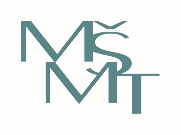 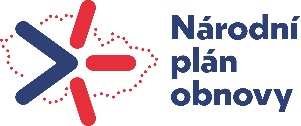 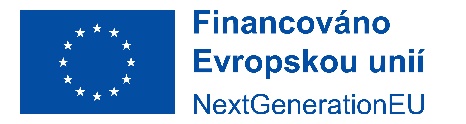 Stále pokračuje program Národní plán obnovy: DoučováníNejprve nabízíme statistické ohlédnutí za doučováním v období září – prosinec 2022. Celkově zaměstnanci naší školy (pedagogové i asistenti) realizovali v tomto období 1 237 vyučovacích hodin.Věnovali se během nich 214 žákům (což je aktuálně 44 % všech žáků naší školy).Poskytovali jsme doučování především v malých skupinkách do čtyřech žáků. Délka jednoho vyučovacího bloku věnovaného jedné skupině žáků byla průměrně 11 hodin. Učitelé nezapomněli reagovat ani na okamžité požadavky výuky. Na takové jednorázové doplnění učiva byla použita necelá desetina hodin.Národní plán obnovy nám umožňuje v doučování pokračovat i v dalším období. Podrobili jsme výsledky a výstupy prvního období pečlivé analýze. Na jejím základě pokračujeme ve druhém pololetí. Věnujeme se nyní prioritně následujícím skupinám: Doplňování učiva žáků s obtížným sociálním zázemímDoplňování učiva pro žáky s dlouhodobou absencíPříprava žáků na přijímací zkouškyPokračování v systematickém doplňování učiva pro žáky se zdravotním omezenímJednorázové aktivity spojené s okamžitým řešením výukových problémů  